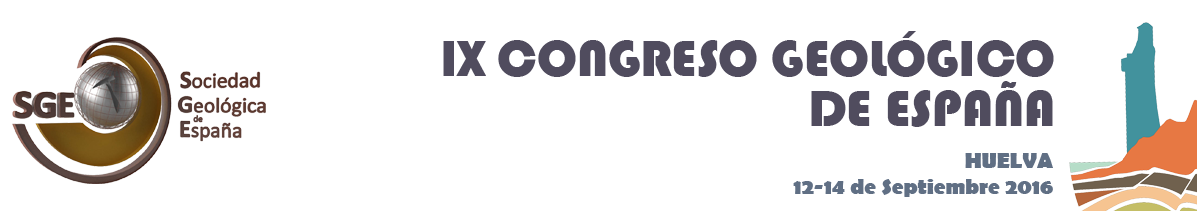 SIMPOSIO S5-GEOLOGÍA COSTERA Y MARINA------------------SALA 2 (AULA 10.2.)------------------MIÉRCOLES DÍA 14 DE SEPTIEMBRE DE 20168:45-10:00: 1ª sesión matinal de Comunicaciones8:45	J. Mangas, S. Rodríguez, M. Casamayor, M. Juliá e I. Menéndez. Sedimentología y petrografía de las arenas de las playas del municipio de Telde (isla de Gran Canaria).9:00	G. Flor-Blanco, G. Flor, J.L. Gallego, C. Sierra, J. Rey Díaz de Rada y A. Barranco Ojeda. Aspectos morfo-sedimentarios y ambientales de la playa arenosa de San Lorenzo (Gijón, Asturias, NO de España).9:15	G. Flor, G. Flor-Blanco, C. Borghero, J.J. de Sanjosé y M. Gómez-Lende. Evolución de la flecha arenosa de Somo (Santander). Factores naturales y antrópicos.9:30 	R. Morales, J.A. Morales, J. Borrego y B. Carro. Origen de la laminación en las facies intermareales del canal estuarino del río Guadalquivir: consideraciones climáticas.9:45 	A. Rodríguez Ramírez. Procesos eólicos en las Marismas del Guadalquivir11:30-12:30: 2ª sesión matinal de Comunicaciones11:30 	L. Á. Quevedo-González, J. Mangas, E. Tauler, I. Menéndez, J. Méndez y J. Rivera. Costras de hierro-manganeso en los montes submarinos de Amanay, El Banquete y el Banco de la Concepción (Islas Canarias): depósitos polimetálicos enriquecidos en tierras raras.11:45	D. Casas, M. García, F. Bohoyo, A. Maldonado y G. Ercilla. GEBRA-MAGIA Complex. Procesos de inestabilidad sedimentaria reciente en la Cuenca de Bransfield (Antártida).12:00	A. Rodríguez-Zurrunero, J. L. Granja Bruña, A. Muñoz-Martín, A. Carbó-Gorosabel, L. Gómez de la Peña, M. Gómez Ballesteros, J.M. Gorosabel-Araus, A. Pazos, M. Catalán, M. Druet y P. Llanes. Estructura superficial y procesos activos en el margen submarino del norte de La Española (República Dominicana): Resultados preliminares.12:15	J.M. Gorosabel-Araus, J.L. Granja Bruña, A. Carbó-Gorosabel, L. Gómez la Peña, A. Rodríguez-Zurrunero, A. Muñoz-Martín, A. Pazos, M. Gómez-Ballesteros, M. Druet y P. Llanes. Nueva interpretación del relleno sedimentario de la Cuenca de San Pedro (Offshore de la República Dominicana) en base a nuevos datos sísmicos.16:00-17:00: Sesión Vespertina de Comunicaciones16:00	J. E. Tent-Manclús, J. F. Baeza-Carratalá, J. M. Soria y J. L. Soler Llorens. Las terrazas marinas al sur de la isla de Tabarca (Alicante, SE España).16:15	M. Yenes, S. Monterrubio, J. Nespereira y D. Casas. Sobreconsolidación aparente en sedimentos marinos.16:30 	J. Meco, A. Lomoschitz y J.F. Betancort. La Corriente de Canarias según sus registros geológicos.16:45	B. del Moral, J.F. Mediato-Arribas, E. Ugarte, R.M. Mediavilla y J.I. Santisteban. Caracterización mineralógica de los depósitos holocenos del Marjal de Almenara (Castellón-Valencia, España). Implicaciones paleoambientales.------------------SESIÓN PÓSTER (HALL)------------------ MIÉRCOLES DÍA 14 DE SEPTIEMBRE DE 201626.- M.P. Mata, J.M.Salvany, T. Torres‐Hidalgo, A. Salazar, J.C. Larrasoaña, J.E. Ortiz y C. Mediavilla. Nuevos datos cronoestratigráficos de la Fm. Marismas (Bajo Guadalquivir).27.- F. Bohoyo, R. D. Larter, J. Galindo-Zaldívar, P. T. Leat, A. Maldonado, A. J. Tate, M. M. Flexas, E.J.M. Gowland, J.E. Arndt, B. Dorschel, Y.D. Kim, J.K. Hong, J. López-Martínez, A. Maestro, O. Bermúdez Y F.O. Nitsche.Bathymetry and geological setting of the Drake Passage (Antarctica).28.-A. Maestro, G. Jané, E. Llave, J. López-Martínez y F. Bohoyo.Análisis de lineamientos en el Margen Continental de Galicia y en las llanuras abisales adyacentes a partir del Modelo Digital del Terreno: Implicaciones en la evolución morfoestructural.29.- M.P. Mata, K. Wallman, A. Neuman, H. Marín-Moreno, E. Piñero, T. Minshull, J.T. Vázquez, D. Casas, G. Ercilla, A. Bernabeu Tello, R. Carreira López, V. Díaz del Rio Español, M.C. Fernández-Puga, S. García Gil, M. Gómez Ballesteros, R. León , N. López-González, V. Magalahes, F. Martínez Ruiz, L. Menezes Pinheiro, D. Palomino, D. Rey, B. Rubio Armesto, I. Sainz Diaz, O. Sánchez-Guillamón, S. Vadakkepuliyambatta, F. Vilas Martin.Marine gas hydrate: a future resource of natural gas for Europe?30.- A. Ordiales, J. Mendicoa y B. Martínez-García. Caracterización ecológica del estuario de Oriñón (E de Cantabria, N de España) a partir de la distribución de las asociaciones de ostrácodos recientes.31.- G. Ercilla, G. Bozzano, F. Estrada, R. Violante, J. Rengel, D. Muñoz, N. Páez Rubia, O. Silvestri, D. Spoltore y T. Schwenk. Geomorfología y procesos sedimentarios recientes en el sector norte del margen continental de Argentina.